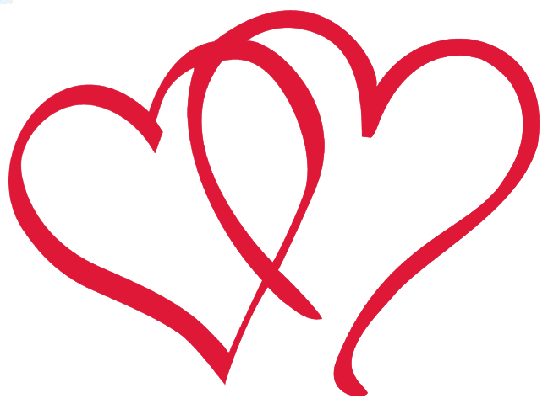 REHBERLİK SERVİSİ…                     SİZİ ANLARMALATYA REHBERLİK VE ARAŞTIRMA MERKEZİ